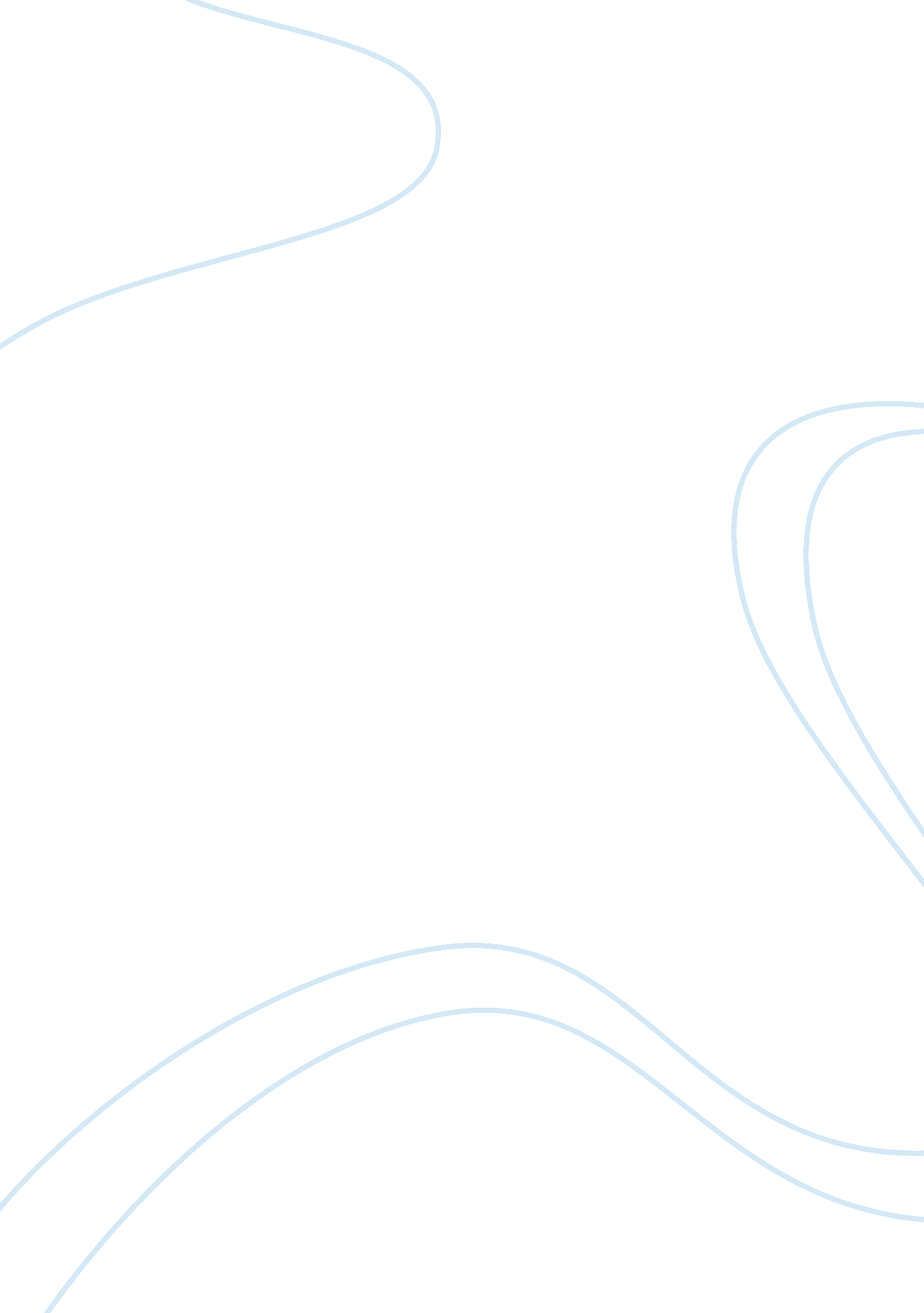 Ghosts with sh!t jobsBusiness, Marketing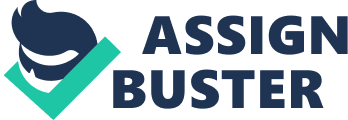 The narrative follows a couple who majored in robotics, a digital Janitor, a human spam-bot, and two silk-collecting brothers. The couple who majored in robotics work as baby assemblers in Canada for the rich Asian families overseas. I found this aspect of the film interesting because something as essential as a baby is fabricated and made a commodity, not unlike the current relationship between North America and Asian countries and the fabrication of essentials like clothing, vehicles, andfood. The director draws attention to the current situation in Asia through the contrast of the real world and Morrison's fabricated world. The digital Janitor draws attention to the masscensorshipof media and the control that governments have over their countrys access to information. This Janitor enters the digital past-world through a virtual reality interface and blocks out any advertisements or sensitive information that his Asian superiors would not like shown to the public. Here Morrison touches on aspects of todays society like the privatization of information, centralizing control, nd the actions that our governments take to ensure that protection of information and reinforce control. I found that the human spam-bot, (employed by a Nigerian " spam cartel") was the ultimate representation of a pop-up oradvertisementthat we today are so irritated by. However, the slick manner in which she advertises correlates with todays marketing and advertising firms' strong motives to deceive and manipulate the consumer. Morrison takes a very interesting approach to filmmaking and narrative in general s he has completely flipped the economic and business world of today. I found that the multiple narratives gave the viewer a sense of depth and more solid understanding of what is happening today between North America and Asia with regard to economical power and the distribution of products and resources. For the art world, this film looks to the future of societies on an international level, and gives viewers the opportunity to experience life in a different light through the film itself. Ghosts with Sh! t jobs By goremancer 